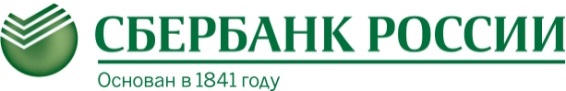 УСЛОВИЯ ВЫДАЧИ ИМЕННЫХ ДЕПОЗИТНЫХ СЕРТИФИКАТОВПАО СБЕРБАНК1. Общие положения	1.1. Банк в соответствии с Условиями выдачи депозитных сертификатов ПАО Сбербанк (далее – Условия выдачи) обязуется на основании Заявления о присоединении к Условиям выдачи (далее – Заявление) передавать в собственность, а Клиент (далее – Вкладчик) оплачивать и принимать депозитные сертификаты Банка.1.2. Условия выдачи и Заявление, надлежащим образом заполненное и подписанное Вкладчиком, Условия размещения депозитных сертификатов,  Размеры номиналов, Тарифы и операционное время10 являются в совокупности заключенным между Банком и  Вкладчиком Договором банковского депозита, удостоверяемого выдачей именного депозитного сертификата ПАО Сбербанк (далее – Договор). 1.3. Заключение Договора между Банком и Вкладчиком осуществляется путем присоединения Вкладчиком к настоящим Условиям выдачи, а также Условиям размещения депозитных сертификатов.1.4. Присоединение к Договору производится путем передачи Заявления в Банк. Заявление заполняется Вкладчиком самостоятельно и должно содержать полный перечень предусмотренных его формой реквизитов, обязательных к заполнению, и условий (за исключением даты и номера Договора, заполняемых Банком).1.5. Договор заключается на основании Заявления на Условиях выдачи и в соответствии с Условиями размещения депозитных сертификатов, опубликованными на официальном интернет–сайте Банка по адресу www.sberbank.ru на дату приема Банком Заявления от Вкладчика, для срока размещения и  суммы депозита, указанных в Заявлении.1.6. Стороны признают, что Заявление, полученное Стороной в виде электронного сообщения, подписанного электронно–цифровой подписью другой Стороны, по системе «Клиент-Сбербанк», системе «СПЭД»; полученное Стороной в виде файла свободного формата, вложенного в электронное сообщение, подписанное электронно–цифровой подписью другой Стороны, по системе «СПЭД», системе «Интернетбанк»; полученное Стороной в виде электронного сообщения по системе «Сбербанк Бизнес Онлайн» - системы дистанционного обслуживания (далее – СДО), имеет равную юридическую силу:с надлежаще оформленным и собственноручно подписанным представителем Вкладчика Заявлением на бумажном носителе;с надлежаще оформленной копией Заявления, представляемой Банком в соответствии с п.2.10 настоящих Условий выдачи.2. Основные условия Договора.2.1. В рамках настоящих Условий выдачи Банк выдает именной депозитный сертификат, удостоверяющий внесение денежный суммы (депозита).Банк на сумму депозита  начисляет проценты, в соответствии с Условиями размещения, действующими на дату поступления Заявления в Банк. Проценты на сумму депозита начисляются со дня, следующего за датой внесения депозита в Банк, по дату востребования суммы по депозитному сертификату включительно. Расчет процентов осуществляется по формулам простых процентов. Расчетный период определяется в календарных днях. Датой внесения депозита является дата поступления денежных средств, перечисленных Вкладчиком, на счет Банка.Дата востребования суммы по депозитному сертификату определяется исходя из количества календарных дней, определенных настоящим Договором и рассчитывается с даты, следующей за датой внесения депозита по дату востребования суммы по депозитному сертификату (включительно).В случае, если указанная на ценной бумаге дата востребования суммы по депозитному сертификату приходится на установленный нерабочий день (праздничный, выходной), то проценты на сумму депозита начисляются по ставке, указанной на депозитном сертификате, по первый, следующий за датой востребования рабочий день, включительно. Выплата процентов по депозитному сертификату осуществляется Банком одновременно с погашением депозитного сертификата при его предъявлении.2.2. Вкладчик предоставляет в Банк Заявление (Приложение 1 к настоящим Условиям выдачи) в течение операционного дня.Вкладчик в Заявлении должен указать размер перечисляемой суммы (размер депозита), ставку процента за пользование депозитом, а также количество календарных дней, на которое вносится депозит для исчисления даты востребования суммы по депозитному сертификату.2.3. Вкладчик перечисляет на счет Банка денежные средства на приобретение депозитного сертификата, указанного в пункте 2.1 настоящих Условий выдачи и Заявлении.  Банк вправе не выдавать депозитный сертификат в случае расхождения:суммы, указанной в Заявлении, с суммой, фактически поступившей от Вкладчика на счет Банка;параметров депозитного сертификата, указанных в Заявлении, с Условиями размещения, тарифами и размерами номиналов, установленными в Банке (п.1.2 настоящих Условий выдачи).При наличии расчетного счета Вкладчика в структурном подразделении Банка, осуществляющем выдачу депозитных сертификатов, Вкладчик вправе поручить Банку списать денежные средства на приобретение депозитного сертификата в сумме, указанной в Заявлении, заполнив соответствующие реквизиты Заявления.2.4. Если сумма денежных средств, указанных в Заявлении, не поступила на счет Банка в течение одного рабочего дня с даты предоставления Заявления в Банк (дата предоставления Заявления в расчет не включается), Банк не производит выдачу депозитного сертификата, письменно сообщив об этом Вкладчику и возвратив поступившие по истечении указанного срока денежные средства на счет Вкладчика в срок не позднее двух рабочих дней с даты поступления денежных средств на счет Банка.2.5. В платежном документе в поле «Назначение платежа/ Детали платежа» перед текстовой частью Вкладчик проставляет ключевое слово «RQFS» и, без отрыва (отступа), номер Договора. /Например, RQFS01605-0025/.2.6. Датой внесения депозита указывается:2.6.1. В случае списания Вкладчиком денежных средств со счета, открытого в структурном подразделении Банка, осуществляющем выдачу депозитного сертификата, датой внесения депозита указывается дата списания денежных средств со счета Вкладчика. 2.6.2. В случае перечисления Вкладчиком денежных средств со счета, открытого в иной кредитной организации или ином структурном подразделении Банка, датой внесения депозита указывается дата зачисления денежных средств на корреспондентский счет (субсчет)/ на счет МФР Банка, осуществляющего выдачу депозитного сертификата;2.7. Денежные средства на приобретение депозитного сертификата  не могут быть перечислены другим лицом.2.8. Вкладчик или его уполномоченное лицо (представитель) вправе получить указанный в Заявлении и оформленный Банком депозитный сертификат (п.2.1 настоящих Условий выдачи) в течение двух рабочих дней, считая с даты обращения в Банк. Выдача Банком депозитного сертификата Вкладчику или его уполномоченному лицу (представителю) осуществляется  при предъявлении документов, указанных на официальном интернет-сайте Банка по адресу  www.sberbank.ru. Банк осуществляет проверку предъявленных документов не более двух рабочих дней. 2.9. При неполучении Вкладчиком оформленного Банком депозитного сертификата в течение 3-х рабочих дней после поступления в полном объеме денежных средств по Заявлению на счет Банка, депозитный сертификат принимается Банком на хранение до даты его востребования Вкладчиком.Банк в соответствии с действующим законодательством несет ответственность перед Вкладчиком за целость и сохранность принятого на хранение депозитного сертификата.Банк информирует Вкладчика о приеме депозитного сертификата на хранение путем направления (почтой/ электронной почтой/ с использованием СДО) в его адрес Извещения (Приложение 2 к настоящим Условиям выдачи), которое выполняет функцию именного сохранного документа и является неотъемлемой частью Договора.Выдача депозитного сертификата Вкладчику осуществляется после поступления на счет Банка платы за весь период его хранения (с даты приема на хранение по дату его возврата с хранения, включительно) согласно действующим тарифам.Вкладчик (при явке в Банк/ по электронной почте/ с использованием СДО) согласовывает с Банком дату получения депозитного сертификата, но не позднее, чем за два рабочий дня до ее наступления.2.10. В день получения от уполномоченного лица (представителя) Вкладчика Заявления Банк передает ему копию Заявления, содержащего номер Договора с присвоенным Банком номером Заявления, дату и отметку Банка о приеме Заявления, которая является подтверждением факта заключения Договора при условии поступления на счет Банка денежных средств в сумме, указанной в Заявлении.2.11. Вкладчик обязуется обеспечить предоставление физическими лицами, уполномоченными Вкладчиком при получении оформленного Банком депозитного сертификата, своих персональных данных Банку и согласия на обработку (включая автоматизированную обработку) этих данных Банком в соответствии с требованиями действующего законодательства Российской Федерации, в том числе Федерального закона от 27 июля 2006 года № 152 - ФЗ «О персональных данных».2.12. Вкладчик обязуется до предоставления Заявления в Банк ознакомиться с:Условиями выпуска, оплаты и обращения именных депозитных сертификатов ПАО "Сбербанк России", опубликованными на официальном интернет-сайте Банка по адресу  www.sberbank.ru;Условиями размещения депозитных сертификатов (п.1.5 настоящих Условий выдачи);Тарифами и операционным временем (п.1.2 настоящих Условий выдачи);Размерами номиналов (п.1.2  настоящих Условий выдачи).3. Прочие условия Договора.3.1. Обращение депозитного сертификата регулируется действующим законодательством Российской Федерации.3.2. Оплата депозитного сертификата производится Банком путем безналичного перечисления денежных средств на счет Вкладчика.Банк самостоятельно определяет продолжительность операционного дня, в течение которого депозитные сертификаты принимаются для оплаты в день предъявления. Информация о продолжительности операционного дня, в течение которого депозитные сертификаты принимаются к оплате, размещается на официальном интернет сайте Банка  по адресу  www.sberbank.ru или во всех внутренних структурных подразделениях, совершающих операции с депозитными сертификатами.3.3. Депозитный сертификат может быть предъявлен к оплате досрочно. В этом случае Банк обязан  выплатить Вкладчику причитающиеся денежные средства в срок не позже дня, следующего за днем предъявления депозитного сертификата к досрочной оплате. При этом Банком выплачивается сумма депозита и проценты по ставке, указанной на депозитном сертификате при его досрочном предъявлении к оплате, устанавливаемой на момент выдачи депозитного сертификата.     3.4. Если срок получения депозита по депозитному сертификату просрочен, то Банк несет обязательство оплатить означенные в депозитном сертификате суммы депозита и процентов по первому требованию Вкладчика (держателя депозитного сертификата). За период с даты, следующей за датой востребования суммы по депозитному сертификату, до даты фактического его предъявления к оплате проценты не начисляются и не выплачиваются.  3.5. При наступлении даты востребования суммы по депозитному сертификату Банк осуществляет платеж против предъявления ценной бумаги и заявления Вкладчика (держателя сертификата)  с указанием счета, на который должны быть зачислены средства. Денежные средства от погашения депозитного сертификата (сумма депозита и процентов) направляются Банком только на счет Вкладчика (держателя сертификата), указанный в его заявлении, путем безналичного перечисления.3.6. При утрате депозитного сертификата Вкладчик (держатель депозитного сертификата) вправе обратиться в Банк с письменным заявлением о выдаче дубликата. Восстановление прав по утраченному депозитному сертификату осуществляется Банком, выпустившим его в обращение.3.7. Банк вправе изменять и дополнять Перечень документов, опубликованный на официальном интернет-сайте Банка по адресу  www.sberbank.ru  (п.2.8 Условий выдачи), на основании которых Вкладчик предоставляет Заявление, получает и предъявляет к оплате  депозитный сертификат, в соответствии с требованиями действующего законодательства Российской Федерации.3.8. Все споры и разногласия, которые могут возникнуть из настоящих Условий выдачи или в связи с ними, разрешаются в порядке, установленном законодательством.3.9. В случае неисполнения или ненадлежащего исполнения своих обязательств, Стороны несут ответственность в соответствии с действующим законодательством Российской Федерации и настоящими Условиями выдачи.3.10. Стороны принимают на себя полную и исключительную ответственность за доступ работников к указанным в настоящих Условиях выдачи устройствам, используемым или могущим быть использованными для формирования и обмена письменными документами в соответствии с положениями настоящих Условий выдачи.3.11. В случае возникновения обстоятельств непреодолимой силы, к которым относятся, в частности стихийные бедствия, аварии, пожары, массовые беспорядки, забастовки,  революции, военные действия, противоправные действия третьих лиц, вступление в силу законодательных актов, правительственных постановлений и распоряжений государственных органов, и иные обстоятельства, чрезвычайные и непредотвратимые при данных условиях, запрещающие или препятствующие осуществлению Сторонами своих функций по Договору, Стороны освобождаются от ответственности за неисполнение или ненадлежащее исполнение взятых на себя обязательств.При наступлении обстоятельств непреодолимой силы Сторона должна без промедления известить о них в письменном виде другую сторону. Извещение должно содержать данные о характере обстоятельств, а также оценку их влияния на возможность исполнения Стороной обязательств по Договору и срок исполнения обязательств.По прекращении указанных выше обстоятельств Сторона должна без промедления известить об этом другую сторону в письменном виде. В извещении должен быть указан срок, в течение которого предполагается исполнить обязательства по Договору.